Action required: TSAG is invited to note the document.Note 1 – The meetings calendar is updated on a regular basis. For Rapporteur group (e-)meetings, please check https://www.itu.int/net/ITU-T/lists/rgm.aspx.
Note 2 – For the WTSA Regional Preparatory meetings, please see https://www.itu.int/en/ITU-T/wtsa20/prepmeet/Pages/default.aspx.  __________________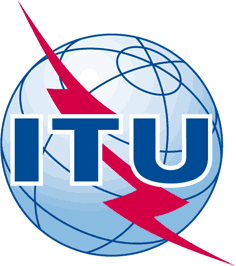 INTERNATIONAL TELECOMMUNICATION UNIONTELECOMMUNICATION
STANDARDIZATION SECTORSTUDY PERIOD 2017-2020INTERNATIONAL TELECOMMUNICATION UNIONTELECOMMUNICATION
STANDARDIZATION SECTORSTUDY PERIOD 2017-2020TSAG-TD938R4TSAG-TD938R4INTERNATIONAL TELECOMMUNICATION UNIONTELECOMMUNICATION
STANDARDIZATION SECTORSTUDY PERIOD 2017-2020INTERNATIONAL TELECOMMUNICATION UNIONTELECOMMUNICATION
STANDARDIZATION SECTORSTUDY PERIOD 2017-2020TSAGTSAGINTERNATIONAL TELECOMMUNICATION UNIONTELECOMMUNICATION
STANDARDIZATION SECTORSTUDY PERIOD 2017-2020INTERNATIONAL TELECOMMUNICATION UNIONTELECOMMUNICATION
STANDARDIZATION SECTORSTUDY PERIOD 2017-2020Original: EnglishOriginal: EnglishQuestion(s):Question(s):N/AE-Meeting, 11 – 18 January 2021E-Meeting, 11 – 18 January 2021TDTDTDTDTDSource:Source:Director, TSBDirector, TSBDirector, TSBTitle:Title:Schedule of ITU-T meetings in 2021 and 2022 Schedule of ITU-T meetings in 2021 and 2022 Schedule of ITU-T meetings in 2021 and 2022 Purpose:Purpose:InformationInformationInformationContact:Contact:Zanou Marc
Senior Logistic AssistantZanou Marc
Senior Logistic AssistantEmail: MarcAntoine.Zanou@itu.intKeywords:ITU-T meetings schedule;Abstract:This document presents the meetings schedule for ITU-T, TSAG, Inter-regional meeting for preparation of WTSA-20 Study groups, Working parties in 2021 and 2022.20212021SG12 6 - 7 January 2021 (virtual)SG17 7 January 2021 (virtual)ITU-T inter-regional meeting for preparation of WTSA-20 8 January 2021 (virtual)TSAG 11 - 18 January 2021 (virtual)SG3 RGM 19 - 26 January 2021 (virtual)WP1/9 26 January 2021 (virtual)CWGs options 25 January - 5 February 2021 Chinese New Year 12 - 19 February 2021 SG13  1 - 12 March 2021 (virtual) SG2 RGMs8-11 March 2021 (virtual, tbc)SG11 17 - 26 March 2021 (virtual) RAG29 March - 1 April 2021SG17 13 - 23 April 2021 (virtual, tbc) SG15 12 - 23 April 2021 (virtual)  SG16 19 - 30 April 2021 tbc - including hosting of collocated MPEG meetings (virtual)SG9 19 - 28 April 2021 (virtual)  SG12 4 - 13 May 2021 (virtual)SG5   11 - 20 May 2021 (virtual) SG20 17 - 27 May 2021 (virtual)SG324 - 28 May 2021 (virtual)TDAG25 - 28 May 2021SG2 31 May - 11 June 2021 (virtual)SG13 RGM 5 - 16 July 2021 tbc SG11 RGM 7 - 16 July 2021 tbc SG17 23 August - 2 September 2021 tbc SG20 13 - 24 September 2021 tbc SG3 4 - 15 October 2021 tbc ITU Digital World12 - 15 October 2021, Ha Noi, Viet NamITU-T inter-regional meeting for preparation of WTSA-20 22 October 2021 TSAG 25 - 29 October 2021KaleidoscopeNovember/December 2021 tbdSG12 2 - 11 November 2021  WTDC-218 - 19 November 2021SG9 15 - 19 November 2021 tbc Thanksgiving USA Thu 25 November 2021 SG13 29 November - 10 December 2021 tbc SG2 25 October – 5 November 2021, or
29 November - 10 December 2021 
SG111 – 10 December 2021 tbcSG15 6 - 17 December 2021 tbc 2022  2022 ITU-T inter-regional meeting for preparation of WTSA-20     7 January 2022 tbc  TSAG10 - 14 January 2022 tbcGSS 28 February 2022 tbc WTSA-20  1 - 9 March 2022 tbc